§99-A.  Pilot liability1.  Acts or omissions of another pilot; no liability.  A pilot is not liable directly or as a member of an organization of pilots for a claim that arises from an act or omission of another pilot or organization of pilots or that relates directly or indirectly to pilot services.[PL 1999, c. 355, §21 (NEW).]2.  Limitation on liability.  A pilot providing pilot services is not liable for more than $5,000 in damages or loss caused by any negligent act or omission in the performance of pilot services.  A pilot providing piloting services is liable for:A.  Damages or loss arising from the intentional, willful or reckless misconduct of the pilot; or  [PL 1999, c. 355, §21 (NEW).]B.  Liability for exemplary damages for intentional, willful or reckless conduct of the pilot for which no other person is jointly or severally liable.  [PL 1999, c. 355, §21 (NEW).][RR 1999, c. 1, §52 (COR).]Nothing in this section may be construed to exempt an owner or operator of a vessel from liability for damage or loss caused by that vessel.  [RR 1999, c. 1, §52 (COR).]SECTION HISTORYRR 1999, c. 1, §52 (COR). PL 1999, c. 355, §21 (NEW). The State of Maine claims a copyright in its codified statutes. If you intend to republish this material, we require that you include the following disclaimer in your publication:All copyrights and other rights to statutory text are reserved by the State of Maine. The text included in this publication reflects changes made through the First Regular and First Special Session of the 131st Maine Legislature and is current through November 1, 2023
                    . The text is subject to change without notice. It is a version that has not been officially certified by the Secretary of State. Refer to the Maine Revised Statutes Annotated and supplements for certified text.
                The Office of the Revisor of Statutes also requests that you send us one copy of any statutory publication you may produce. Our goal is not to restrict publishing activity, but to keep track of who is publishing what, to identify any needless duplication and to preserve the State's copyright rights.PLEASE NOTE: The Revisor's Office cannot perform research for or provide legal advice or interpretation of Maine law to the public. If you need legal assistance, please contact a qualified attorney.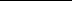 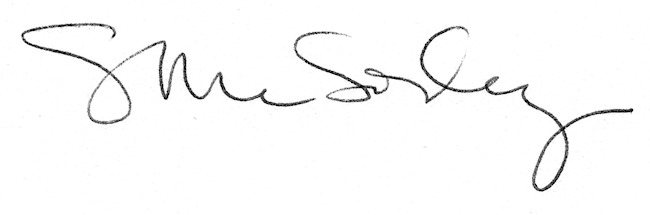 